§9058.  Official notice1.  Official notice.  Agencies may take official notice of any facts of which judicial notice could be taken, and in addition may take official notice of general, technical or scientific matters within their specialized knowledge and of statutes, regulations and nonconfidential agency records. Parties shall be notified of the material so noticed, and they shall be afforded an opportunity to contest the substance or materiality of the facts noticed.[PL 1977, c. 551, §3 (NEW).]2.  Facts.  Facts officially noticed shall be included and indicated as such in the record.[PL 1977, c. 551, §3 (NEW).]3.  Evaluation of evidence.  Notwithstanding the foregoing, agencies may utilize their experience, technical competence and specialized knowledge in the evaluation of the evidence presented to them.[PL 1977, c. 551, §3 (NEW).]SECTION HISTORYPL 1977, c. 551, §3 (NEW). The State of Maine claims a copyright in its codified statutes. If you intend to republish this material, we require that you include the following disclaimer in your publication:All copyrights and other rights to statutory text are reserved by the State of Maine. The text included in this publication reflects changes made through the First Regular Session and the First Special Session of the131st Maine Legislature and is current through November 1, 2023
                    . The text is subject to change without notice. It is a version that has not been officially certified by the Secretary of State. Refer to the Maine Revised Statutes Annotated and supplements for certified text.
                The Office of the Revisor of Statutes also requests that you send us one copy of any statutory publication you may produce. Our goal is not to restrict publishing activity, but to keep track of who is publishing what, to identify any needless duplication and to preserve the State's copyright rights.PLEASE NOTE: The Revisor's Office cannot perform research for or provide legal advice or interpretation of Maine law to the public. If you need legal assistance, please contact a qualified attorney.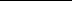 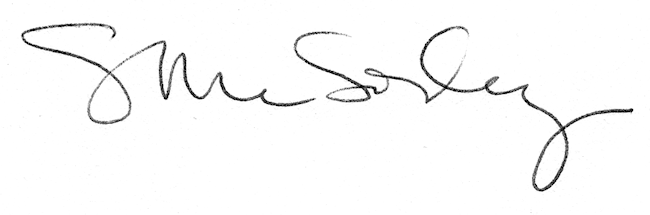 